THIRD SUNDAY AFTER EPIPHANY – LIFE SUNDAY                               Bethlehem/Zion Lutheran Parish              January 27, 2019            Rev. James Norton Ludington & Fall Creek, Wisconsin           Linda Wiese, Organist    	   715-514-5478● ● ● ● ● ● ● ● ● ● ● ● ● ● ● ● ● ● ● ● ● ● ● ● ● ● ● ● ● ● ● ● ● ● ● ● ● ● ● ● LSB #4  P203          		LSB Hymns: 740, 601, 732, 729, 801Old Testament Reading:  Nehemiah 8:1-3, 5-6, 8-10Epistle:  1 Corinthians 12:12-31aHoly Gospel: Luke 4:16-30The Message:  "Babies are to be Loved!  Not Killed!"Text: Genesis 1:27; 2:7; Ex. 20:13 Zion choir will be singing, "His Eye is on the Sparrow" (CH #624)● ● ● ● ● ● ● ● ● ● ● ● ● ● ● ● ● ● ● ● ● ● ● ● ● ● ● ● ● ● ● ● ● ● ● ● ● ● ●This Week’s ScheduleSunday, January 27, 2019		9:00am		Bethlehem Worship Service and							Sunday School; No Adult Bible Study					9:15am		Zion Sunday School				           10:30am		Zion Worship Service followed by						Annual Meeting and Potluck LunchMonday, January 28			9:00am		Quilting @ BethlehemTuesday, January 29			7:30pm		Dartball @ BethlehemWednesday, January 30			5:00pm		ConfirmationSunday, February 3, 2019		9:00am		Zion Worship Service					9:00am		Bethlehem Sunday School and Adult 								Bible Study  				           10:00am		Zion Sunday School			    10:30am		Bethlehem Worship Service ● ● ● ● ● ● ● ● ● ● ● ● ● ● ● ● ● ● ● ● ● ● ● ● ● ● ● ● ● ● ● ● ● ● ● ● ● ● ●HOLY COMMUNION is celebrated today.  Mindful of the loving, Scriptural teaching concerning church fellowship, we practice Closed Communion. This means we normally invite to commune, only active communicant members of this congregation or other congregation of the Lutheran Church-Missouri Synod in good standing.  All Guests are asked to speak with our pastor before the service before coming to the Lord’s Table.  If you have not spoken with our pastor, please do not come forward at this time.  If you would like to learn more about Closed Communion or our congregation, we encourage you to talk with our pastor.  Please sign & register for communion on the pew pad.Be sure to sign the Red Fellowship Folder on the aisle side of your pew.Happy Birthday this week to: Irene Schiefelbein, Marilyn Norton, Edward Raether, Diane Woodford, & Winifred Boyea-Wicksey. Please remember in your prayers: Pat Biegel after knee replacement, Dorothy (Noel) Smith, Don Lane, Bev Curler, Paul Leverty, Penny & Olivia Schmidt, Martha Jaenke, Pastor Jones at Zion-Chippewa, Diane Goss, the grandson of Eugene and Dotty Neumann, Drake, who was hurt snowboarding; shut-ins and members living in Care Facilities.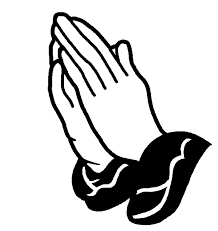 	OUR NURSING HOME RESIDENTS                             HOMEBOUND	Augusta--Diane Goss--Zion                                 	Brian Markham--Beth                   	   Geneva Smith--Beth.                            	Carol Huff--Zion               	   Eileen Hagedorn--Zion                          	Don Berlin--Beth.                 	   Amy Bergman--Zion 			Ellie Grunewald-Beth                 	   Naomi Sudbrink--Beth. 		Delores Starck-Beth.							Winifred Boyea-Wicksey-Zion							Marlene & Bo Tessmer-Beth.Also in nursing homes, or assisted living:			Phyllis Peterson-ZionBev Curler...Oak Gardens Place, Altoona The Manor, Chippewa Falls--Delores Staats, (Marilyn Norton’s mother)Grace-Woodlands, Eau Claire--Florence Korn-Beth.   Neillsville--Dorothy Solberg-Beth.Stanley--Robert Reppe-Zion     River Pines, Altoona--Julia Phillips-Beth******	Persons to contact for Prayer Chains: Zion, Betty Woodford 715 877 3225;                   	Bethlehem, Sharon Tumm 715 877 2402Save the date: The Mission Board is having their annual Soup dinners at Bethlehem on February 10th, and at Zion on February 17th.  Please plan to attend this fund raiser. Congregations are asked to bring desserts.Today is the Annual Voters meeting at Zion. There will be a potluck following the meeting.  All adult members of the congregation should plan on attending if possible.  Please let Dave or an elder know if you are willing to serve on a Council position.  We are in need of a church treasurer. Prayerfully consider helping in this position or ask the Lord to guide someone to help out.  We have positions available on our Board of Education, as well.  We thank all those who have faithfully served, and those who continue to serve.Thank you to all who attended Bethlehem’s voters meeting; and to all who have served in positions and on committees at Bethlehem.  Special thanks to Erin Pilgrim who has been an excellent treasurer and to Joan Boyea for agreeing to be our next treasurer.  We appreciate all of you.
Lunch, at Zion today, is a potluck following our Annual voter's meeting.  		              Next week's lunch will be hosted by the ladies aid.  Be sure to join us for food and fellowship and to support this ministry.

Zion congregation and choir is also, still seeking someone to take the position of church organist.  If you know of someone who would do this, please talk to Dave Kiesow.

A Valentine's dinner is planned for February 10th at Zion....with a movie to follow the meal. Please join us for a fun afternoon of good food and fellowship.  Watch your bulletin for more information to follow.The Quilters at Bethlehem are really making progress.  If you’d like to help them, feel freeto come any Monday morning at 9am and they’ll gladly show you what to do.“John Prepares the Way” from Matthew 3:1-12 is today’s Sunday School lesson.  As John pointed to Jesus as the Lamb of God, so our pastors point us to this same Jesus, who grants us forgiveness, life and salvation.  Ask your children, “What did you learn about John, what he ate, and how he dressed?”*There are still large print “Portals of Prayer” available in the Narthex, if you’d like one.Our Worship Response 01/13/2019   				               Bethlehem		             Zion                 Attendance                                                        63                             	              35  Offerings      		 	               $723.00		          $533.00  Mission 				 $100.00  Fuel					     25.00 Weekly Budget Needs:	                            $1185.24                     	        $1138.00+++Bethlehem Lutheran Church reaching out to our community and to the world with the gospel of Jesus Christ.Zion Lutheran Church seeks to preach and teach God’s word to all people of all ages and showGod’s love through our witness, fellowship and service.THIRD SUNDAY AFTER EPIPHANY, JANUARY 27, 2019LIFE SUNDAY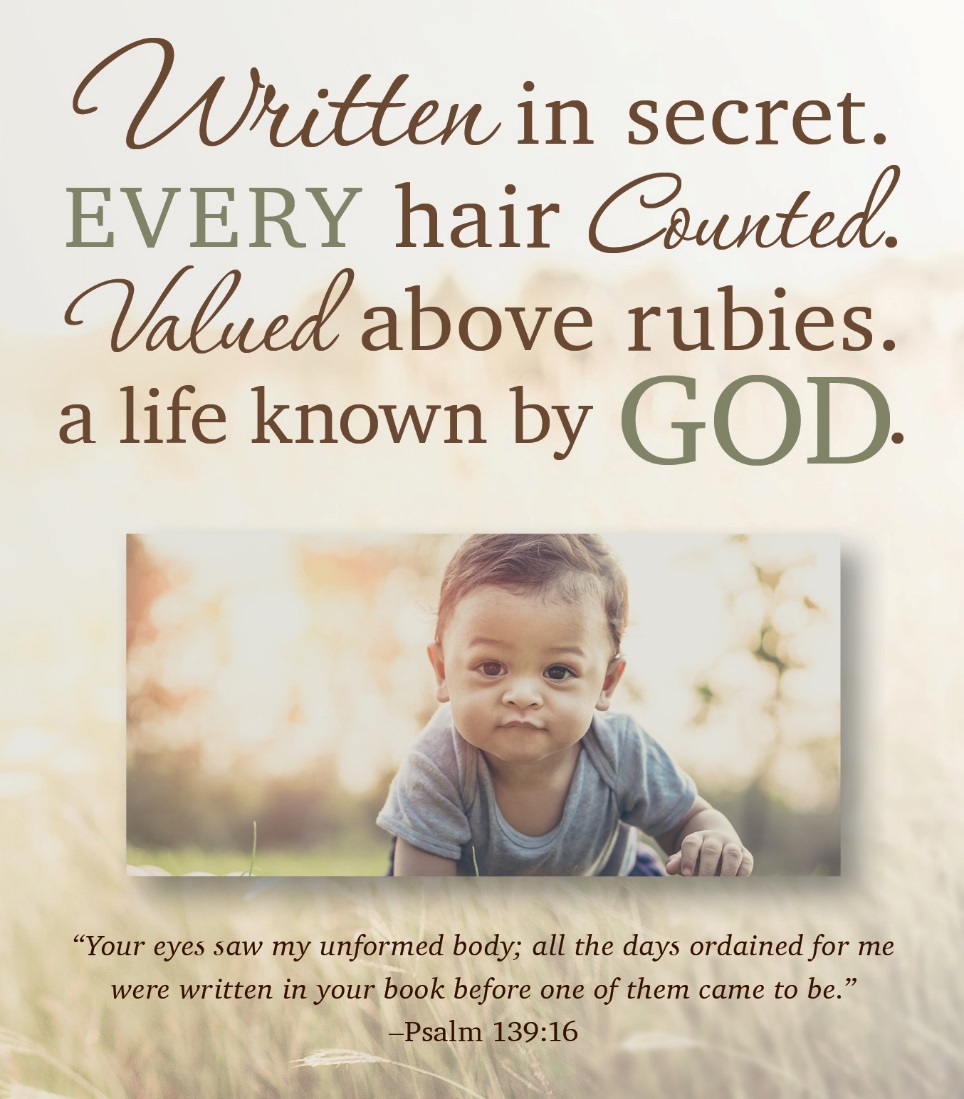 BETHLEHEM-ZION LUTHERAN PARISH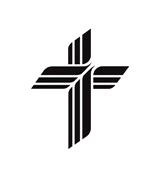 Pastor – Rev. James Norton, (715)514-5478 or cell 1(217)725-2487	Bethlehem, Parish Office (715) 877-3249 - E19675 St. Rd. 27, Fall Creek, WI  54742		    Zion (715) 877-3128 - 1286 S 150th Ave, Fall Creek, WI 54742Web address: www.zion-bethlehem.org     Facebook:  Zion-Bethlehem Lutheran Church           e-mail – countryc@centurylink.net